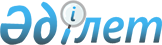 О погашении платежей по негосударственным внешним займам, имеющим государственные гарантии Республики Казахстан, в апреле, мае 2001 годаПостановление Правительства Республики Казахстан от 28 мая 2001 года N 725

      В целях выполнения обязательств Республики Казахстан перед иностранными кредиторами и недопущения фактов дефолта, а также обеспечения возврата средств, отвлеченных из республиканского бюджета по негосударственным внешним займам, имеющим государственные гарантии Республики Казахстан, Правительство Республики Казахстан постановляет: 

      1. Министерству финансов Республики Казахстан в соответствии с выданными Республикой Казахстан государственными гарантиями от 21 декабря 1991 года N И-811, от 25 марта 1992 года, от 12 мая 1992 года, от 9 марта 1993 года, от 3 апреля 1995 года N ф 22-3/5, от 11 марта 1996 года N 27-1-Г/3-96, от 10 июля 1996 года N 0000013, от 20 ноября 1996 года N 0000019 на основании счетов иностранных банков произвести платежи за указанных в приложении заемщиков (далее - заемщики), а также в последующем выплату штрафных процентов в случае задержки этих платежей в пределах средств, предусмотренных в республиканском бюджете на 2001 год по программе "Выполнение обязательств по государственным гарантиям"; 

      2. Министерству финансов, Генеральной Прокуратуре (по согласованию), Министерству государственных доходов, Агентству финансовой полиции Республики Казахстан и закрытому акционерному обществу "Эксимбанк Казахстан" (по согласованию) принять все необходимые меры по обеспечению возврата отвлеченных средств в республиканский бюджет вплоть до процедуры банкротства заемщиков и представлять в Правительство Республики Казахстан информацию о принятых мерах и результатах работы по возврату отвлеченных государственных бюджетных средств в отношении заемщиков, чьи финансовые обязательства были исполнены за счет республиканского бюджета. 

      3. Министерству финансов, Агентству финансовой полиции Республики Казахстан провести проверку финансово-хозяйственной деятельности заемщиков по целевому использованию негосударственных внешних займов, имеющих государственные гарантии Республики Казахстан, и, в случае выявления фактов нарушения их использования совместно с Генеральной Прокуратурой Республики Казахстан (по согласованию) принимать меры по привлечению виновных лиц к ответственности согласно действующему законодательству Республики Казахстан. 

      4. Настоящее постановление вступает в силу со дня подписания. 

 

     Премьер-Министр     Республики Казахстан

                                             Приложение                                             к постановлению Правительства                                              Республики Казахстан                                             от 28 мая 2001 года N 725 



 

                               Сумма платежей                по погашению негосударственных внешних займов,          имеющих государственные гарантии Республики Казахстан___________________________________________________________________________      Организация-заемщик      !  Валюта платежа   !   Дата платежа_______________________________!___________________!_______________________                             Кредитная линия Германии     ___________________________________________________________________________ОАО "Казахтелеком"                     DM                30.12.00ОАО "Казахтелеком"                     DM                18.01.01ОАО "Казахтелеком"                     DM                15.02.01---------------------------------------------------------------------------                              Кредитная линия Франции---------------------------------------------------------------------------ОАО "Батыс"                            FRF               19.04.01---------------------------------------------------------------------------                              Кредитная линия Израиля                     ---------------------------------------------------------------------------АО "Конденсант"                        USD               01.05.01---------------------------------------------------------------------------                              Кредитная линия Японии---------------------------------------------------------------------------ГАО "Карметкомбинат"                   JPY               03.05.01---------------------------------------------------------------------------                              Кредитная линия Канады---------------------------------------------------------------------------АО "Конденсант"                        USD               15.05.01---------------------------------------------------------------------------Всего                                  DM                                       FRF                                       JPY                                        USD---------------------------------------------------------------------------                                                     (продолжение таблицы)___________________________________________________________________________  Сумма платежа  !   Основной долг   !    Проценты     !      Прочие_________________!___________________!_________________!___________________    219 900,06                 0,00         219 900,06                0,00    649 145,71           628 759,07               0,00           20 386,64    429 983,58           426 923,83               0,00            3 059,75  7 794 307,63         5 638 543,61       2 155 764,02                0,00  1 123 235,27           962 500,00         160 577,08              158,19309 279 492,00       285 313 185,00      23 966 307,00                0,00  1 596 666,67         1 291 666,67         305 000,00                0,00  1 299 029,35         1 055 682,90         219 900,06           23 446,39  7 794 307,63         5 638 543,61       2 155 764,02                0,00309 279 492,00       285 313 185,00      23 966 307,00                0,00  2 719 901,94         2 254 166,67         465 577,08              158,19--------------------------------------------------------------------------      (Специалисты: Мартина Н.А.,                   Горяева В.В.)
					© 2012. РГП на ПХВ «Институт законодательства и правовой информации Республики Казахстан» Министерства юстиции Республики Казахстан
				